Ш У Ö МП О С Т А Н О В Л Е Н И Е от 17 ноября 2017 года                                                                                            № 981   Республика Коми, Ижемский район, с. Ижма  Об утверждении Программы комплексного развития социальной инфраструктуры муниципального образования сельского поселения «Кельчиюр»В соответствии с Градостроительным кодексом РФ, Федеральным законом от 06.10.2003 № 131-ФЗ «Об общих принципах организации местного самоуправления в Российской Федерации», Постановлением Правительства Российской Федерации от 01.10.2015 № 1050 «Об утверждении требований к программам комплексного развития социальной инфраструктуры поселений, городских округов», Генеральным планом сельского поселения «Кельчиюр»администрация муниципального района «Ижемский»П О С Т А Н О В Л Я Е Т:1. Утвердить Программу комплексного развития социальной инфраструктуры муниципального образования сельского поселения «Кельчиюр» на 2017-2028 годы, согласно приложению.2. Контроль исполнения настоящего постановления возложить на заместителя руководителя администрации муниципального района «Ижемский» Р.Е. Селиверстова.3. Настоящее постановление вступает в силу со дня официального опубликования в информационном Вестнике Совета и администрации муниципального района «Ижемский» и размещения на официальном сайте администрации муниципального района «Ижемский» в сети Интернет.Заместитель руководителя администрации муниципального района «Ижемский»                                                         Ф.А. ПоповПриложениек постановлению администрации муниципального района «Ижемский»от 17 ноября 2017 г. № 981ПРОГРАММА КОМПЛЕКСНОГО РАЗВИТИЯ СОЦИАЛЬНОЙ ИНФРАСТРУКТУРЫМУНИЦИПАЛЬНОГО ОБРАЗОВАНИЯСЕЛЬСКОГО ПОСЕЛЕНИЯ «КЕЛЬЧИЮР»НА 2017 – 2028 ГОДЫПАСПОРТ ПРОГРАММЫ1. Характеристика существующего состояния социальной инфраструктуры сельского поселения «Кельчиюр»:1.1. Общие сведения муниципального образования СП «Кельчиюр»	Полное официальное наименование муниципального образования– муниципальное образование сельское поселение «Кельчиюр».	Сельское поселение «Кельчиюр» охватывает территорию , располагается в западной части муниципального района «Ижемский». Наиболее протяженные его границы на севере и востоке с сельским поселением «Краснобор», на юге – с сельским поселением «Сизябск», на западе – с Усть-Цилемским районом Республики Коми (СП «Коровий ручей»).В состав сельского поселения «Кельчиюр» входят 5 населенных пунктов – село Кельчиюр, деревни Большое Галово, Васильевка, Малое Галово и Усть-Ижма. Административный центр- с. Кельчиюр. Климат умеренно-континентальный, лето короткое и прохладное, зима многоснежная, продолжительная и холодная. Климат формируется в условиях малого количества солнечной радиации зимой, под воздействием северных морей и интенсивного западного переноса воздушных масс. Вынос теплого морского воздуха, связанный с прохождением атлантических циклонов, и частые вторжения арктического воздуха с Северного Ледовитого океана придают погоде большую неустойчивость в течение всего года. Годовая амплитуда составляет 32,0°С. Самым теплым месяцем года является июль (средняя месячная температура +14,6°С), самым холодным месяцем – январь (-17,4°С). Среднегодовая температура воздуха по данным метеостанции Ижма равна -2,0°С. Число дней со средней суточной температурой воздуха выше нуля градусов составляет 164. Среднегодовое количество осадков в Ижемском районе равно 527 мм. Снежный покров является фактором, оказывающим существенное влияние на формирование климата в зимний период, в основном вследствие большой отражательной способности поверхности снега. В то же время снежный покров предохраняет почву от глубокого промерзания. Наиболее интенсивный рост высоты снежного покрова идет от ноября к январю, в месяцы с наибольшей повторяемостью циклонической погоды, когда сохраняются основные запасы снега. Наибольшей величины он достигает во второй декаде марта. Наибольшая за зиму средняя высота снежного покрова по данным снегомерной съемки в лесу составляет 84 см. В целом за год преобладают ветры южного направления. Среднегодовая скорость ветра 4,3 м/с. По климатическим условиям сельское поселение находится в зоне рискованного земледелия. Поэтому в сельском хозяйстве основное внимание уделяется развитию животноводства .Основные водные артерии  сельского поселения – река Ижма, Печора, Выль ю, в которых распространены такие виды рыб как семга, сиг, пелядь, хариус, язь, плотва, окунь, налим. В осенние месяцы в лесах произрастают грибы: белый, боровик, подберезовики, подосиновик, сыроежки и др. В летние месяцы можно собрать немало  морошки, осенью: бруснику, чернику, клюкву.Основную часть территории сельского поселения занимают болота и леса. Господствуют еловые леса из ели сибирской с примесью березы, сосны, лиственницы, придающие  облику поселения необычный колорит.  В лесах поселения  можно не только полюбоваться природой, но и поохотиться. Здесь водятся лось, медведь, северный олень, росомаха, горностай, выдра, ондатра, лисица, белка, заяц.Экономику поселения составляют 15 предприятий с образованием юридического лица, 16 индивидуальных предпринимателей без образования юридического лица. Сферы деятельности предприятий разнообразны - хлебно-кондитерское, молочное, производство мяса, предприятия торговли, транспортные услуги, грузоперевозки, крестьянско-фермерское хозяйство. На территории сельского поселения расположены 23 торговые точки.Сельскохозяйственные угодья занимают 10 % от общего количества земель сельского поселения, в том числе пашни 0,001%, а пастбища 0,001%.Земли сельскохозяйственного назначения являются экономической основой  сельского поселения и одним из основных источников дохода жителей поселения.	Сельское хозяйство поселения представлено - 2 фермерскими хозяйствами, 565 личных подсобных хозяйств. Наличие животных на территории сельского поселения Дорожное хозяйство является одной из важнейших отраслей экономики, от устойчивого и эффективного функционирования которой в значительной степени зависит социально-экономическое развитие муниципального образования и условия жизни населения.Жилищный фонд поселения формируется в основном за счет индивидуального жилищного строительства.С учетом предполагаемых объемов ввода в эксплуатацию жилых домов средняя обеспеченность населения общей площадью жилых домов в прогнозируемом периоде имеет тенденцию роста.В системе здравоохранения большое внимание в районе уделяется работе по улучшению качества и повышению доступности оказания медицинской помощи населению. На территории сельского поселения расположено 4 медицинских учреждения (ФАП в с.Кельчиюр, д. Большое-Галово,  д. Малое-Галово, д. Усть – Ижма).В 2016 году в д.Усть - Ижма был введен в эксплуатацию новый модульный ФАП.Муниципальная система образования, функционирующая на территории сельского поселения «Кельчиюр» представлена учреждениями:МБОУ «Усть-Ижемская ООШ»МБОУ «Кельчиюрская СОШ»МБОУ «Большегаловская НОШ»МБДОУ «Детский сад № 16 с. Кельчиюр»По состоянию на 2015 год количество учащихся в школах поселения составляло 167 чел., детей дошкольного возраста -177 чел., количество педагогических работников -52 чел., в т.ч. с высшим образованием -36 чел.В системе образования политика направлена на создание единого образовательного пространства в Ижемском районе. Предполагается создание такой образовательной системы, которая удовлетворяла бы потребностям и способностям каждого ученика и предоставляла любому из них возможность выбора программы обучения.Ежегодно проводится ремонт и подготовка образовательных учреждений к очередному учебному году.В сфере культуры особое внимание администрации сельского поселения  «Кельчиюр» и муниципального района «Ижемский» направлено на сохранение творческого потенциала, возрождение народных традиций, историко-культурного наследия, развитие культурно-досуговой и творческой деятельности, на укрепление материально-технической базы учреждений культуры. В настоящее время на территории поселения функционируют 6 учреждений культуры: 4 Дома культуры в каждом населенном пункте и 2 библиотеки в д. Усть-Ижма и с. Кельчиюр.  На базе Домов культуры функционируют фольклорные, танцевальные коллективы, драмкружки, участники которых принимают активное участие в мероприятиях поселения и района. В сельском поселении «Кельчиюр» недостаточно развита база для развития физической культуры, спорта и молодежной политики.  Спортивные залы имеются только при школе с. Кельчиюр,  где занимаются в основном школьники. На территории поселения нет оборудованных стадионов. Есть лыжная база.Общая численность населения сельского поселения «Кельчиюр» на 01.01.2016 года составила 1726 чел.Численность трудоспособного возраста составляет 720 чел. (42%)Детей в возрасте до 17 лет 344 чел. (20%)Старше трудоспособного возраста 405 чел.(23%).  Перечень мероприятий по реконструкции объектов местного значения поселенияПодпрограмма «Строительство и реконструкция образовательных организаций МО СП «Кельчиюр» программы «Комплексное развитие социальной инфраструктуры МО СП «Кельчиюр» (2017-2028 гг.)В настоящее время сеть системы образования сельского поселения «Кельчиюр» представлена следующими юридическими лицами: МБОУ «Усть-Ижемская ООШ»;МБОУ «КельчиюрскаяСОШим. А.Ф. Сметанина»;МБДОУ «Детский сад №16» с.Кельчиюр;МБОУ «Большегаловская НОШ».Образование — единый целенаправленный процесс воспитания и обучения, являющийся общественно значимым благом и осуществляемый в интересах человека, семьи, общества и государства, а также совокупность приобретаемых знаний, умений, навыков, ценностных установок, опыта деятельности и компетенции определенных объема и сложности в целях интеллектуального, духовно-нравственного, творческого, физического и (или) профессионального развития человека, удовлетворения его образовательных потребностей и интересов.Анализ современного состояния образования в сельском поселении «Кельчиюр» свидетельствует о том, что в образовательной системе сложились тенденции и подходы к созданию условий, обеспечивающих качество и доступность образовательных услуг.Основными задачами в системе образования являются:- создание условий для обеспеченности доступности качественного образования;- улучшение материально-технической базы учреждений образования, оснащение их компьютерной техникой;- строительство и капитальный ремонт объектов образования.Для создания условий эффективного развития образования, направленного на обеспечение доступности качественного образования осуществляются следующие мероприятия:1) Обучение и повышение квалификации руководящих и педагогических работников образовательных организаций по вопросам развития системы образования:2) Поддержка и развитие профессионального мастерства педагогических работников:3) Развитие системы поддержки одаренных детей и талантливой молодежи:4) Повышение доступности образования для лиц с ограниченными возможностями здоровья и инвалидов:5) Формирование здоровьесберегающих и безопасных условий организации образовательного процесса:МБОУ «Усть-Ижемская ООШ» состоит из комплекса зданий расположенных на значительном удалении друг от друга.В 2003 году здание Усть-Ижемской школы сгорело, на сегодняшний день образовательный процесс происходит в здании бывшего магазина сельпо и в здании клуба. Температура воздуха в учебных помещениях в зимнее время не соответствует нормам. В данных зданиях обучаются 1-9 классы, количество обучающихся – 64 человека. 10-11 класс обучаются в МБОУ «Кельчиюрская СОШ», подвоз детей осуществляется школьным автобусом. Выполнять капитальный ремонт зданий не целесообразно, из-за ветхости зданий. Необходимо произвести объединение зданий детского сада д. Усть-Ижма, детский сад д. Малое Галово и Усть - Ижемской ООШ в одно здание. Управлением образования администрации муниципального района «Ижемский» разработана проектно-сметная документация по объекту «Строительство школы-детского сада на 80 мест в д. Усть-Ижма». Здание запроектировано в одноэтажном кирпичном исполнении. Предполагаются раздельные входы для детского сада и школы. В составе проекта запроектирована автономная котельная, насосная станция, стадион, игровые площадки, хозяйственные постройки. На документацию по объекту капитального строительства имеется положительное заключение АУ РК «Управление государственной экспертизы Республики Коми» №11-1-4-0051-15 от 29 июня 2015 г. Стоимость строительства объекта в уровне цен февраля 2015 г. составляет - 311760,92 тыс. руб.Детский сад в д. Усть-Ижма 1962 года постройки, одноэтажное, деревянное. Площадь застройки здания 338,4 м2, общий объем 895 м3 . Отопление автономное от твердотопливной (угольной) котельной. Износ здания по техническому паспорту на здание составленному в 2009 году составляет 63%. Согласно техническому паспорту на здание фундамент имеет выпучивание и заметное искривление линий цоколя. Стены и перегородки имеют отклонение от вертикали. В здании отсутствует система водоотведения. Данное учреждение посещает 37 воспитанников. Детский сад в д. МалоеГалово 1974 года постройки, одноэтажное, деревянное. Площадь застройки здания 381,9м2, общий объем 1051м3 . Отопление автономное электрическое. Износ здания по техническому паспорту на здание составленному в 2009 году составляет 45%. Детский сад д. Малое Галово находится в приспособленном деревянном доме, отсутствует система водоснабжения и водоотведения. Деревянное чердачное перекрытие имеет глубокие трещины, промерзания, протечки в местах сопряжения. Деревянные окна – переплеты рассохлись, покоробились, местами повреждены и поражены гнилью. Фундамент имеет выпучивание и заметное искривление линий цоколя. Данное учреждение посещает 26 воспитанников.МБОУ «Кельчиюрская СОШ»Основное здание школы 1990 года постройки, кирпичное, двухэтажное. Площадь застройки здания 469,6 м2, общий объем 3166 м3. Отопление автономное электрическое. Износ здания по техническому паспорту на здание составленному в 2009 году составляет 20%. В данном здании обучаются 95 обучающихся. МБДОУ «Детский сад № 16» с. КельчиюрЗдание детского сада 1965 года постройки, деревянное, одноэтажное. Площадь застройки здания 310,1м2, общий объем 769 м3 . Отопление автономное – электрические конвектора. Износ здания по техническому паспорту на здание составленному в 2009 году составляет 41%. В данном учреждение посещает 34 воспитанника. В 2016 году проведены по капитальному ремонту здания детского сада, стоимость работ – 3 млн.руб.МБОУ «Большегаловская НОШ» состоит из комплекса зданий:Основное здание школы 1987 года постройки, одноэтажное, деревянное. Площадь застройки здания 214,2 м2, общий объем 624 м3. Отопление автономное от твердотопливной (угольной) котельной. Износ здания по техническому паспорту на здание составленному в 2009 году составляет 20%. В данном здании обучаются 1-4 классы, количество обучающихся - 18 обучающихся. 5-11 классы обучаются в МБОУ «Кельчиюрская СОШ», подвоз осуществляется школьным автобусом.  Здание детского сада 1982 года постройки, деревянное, одноэтажное. Площадь застройки здания 319,7м2, общий объем 983 м3 . Отопление автономное от твердотопливной (угольной) котельной. Износ здания по техническому паспорту на здание составленному в 2009 году составляет 33%. В данном учреждение посещает 23 воспитанника. Расчет объемов культурно-бытового строительства в д.Усть-ИжмаРасчет объемов культурно-бытового строительства в д. МалоеГаловоРасчет объемов культурно-бытового строительства в с. КельчиюрРасчет объемов культурно-бытового строительства в д. БольшоеГаловоОбъем средств на реализацию программПодпрограмма «Строительство и реконструкция учреждений физической культуры и спорта МО СП «Кельчиюр» программы «Комплексное развитие социальной инфраструктуры МО СП «Кельчиюр» (на 2017 – 2028 гг.)1. Характеристика текущего состояния и прогноз развития социальной сферы социальноэкономического развития МО СП «Кельчиюр»1.1. Принятие подпрограммы «Строительство и реконструкция учреждений физической культуры и спорта МО СП «Кельчиюр» программы «Комплексное развитие социальной инфраструктуры МО СП «Кельчиюр» (на 2017 – 2028 гг.) (далее соответственно  подпрограмма, программа) обусловлено необходимостью комплексного подхода к решению проблемы реконструкции существующих и строительству новых объектов физической культуры и спортаМероприятия подпрограммы направлены на реализацию стратегии социальноэкономического развития МО СП «Кельчиюр» до 2020 года, утверждённой решением совета  МО МР «Ижемский» от 11.12.2014 г. № 4-28-3 Об утверждении плана мероприятий по реализации Стратегии социальноэкономического развития муниципального образования муниципального района «Ижемский» на период до 2020 года в 2017 году и как следствие, на рост благосостояния жителей МО СП «Кельчиюр», как одного из стратегических направлений и приоритетов развития.Выполнение мероприятий в рамках подпрограммы способствует решению вопросов по увеличению обеспеченности спортивными сооружениями населения МО МР «Ижемский» и увеличению удельного веса населения, систематически занимающегося физической культурой и спортом.1.2. Реализация настоящей подпрограммы даст возможность более эффективно вести строительство социально значимых объектов, привлечь к систематическим занятиям физической культурой и спортом большее количество жителей МО СП «Кельчиюр».2. Цель, задачи и целевые показатели достижения цели и решения задач, сроки и этапы реализации подпрограммы2.1. Цель подпрограммы – Развитие физической культуры и спорта в МО МР «Ижемский». 2.2. Для достижения основной цели будут решены следующие задачи: строительство и реконструкция учреждений физической культуры и спорта;2.3. Для оценки социальноэкономической эффективности подпрограммы будут использованы целевые показатели:2.4. Мероприятия Подпрограммы осуществляются в 20172028 годы. Этапы не предусмотрены.3. Обоснование ресурсного обеспечения подпрограммы3.1. Общий объём бюджетных ассигнований, необходимых для реализации мероприятий подпрограммы составляет 0 тыс. рублей, в том числе:3.2 Расчёт объёма финансового обеспечения мероприятий подпрограммы произведён на основании проектносметной документации и по объектаманалогам.Источником финансового обеспечения мероприятий подпрограммы являются средства местного бюджета (бюджета МО МР «Ижемский»). Кроме того, планируется привлечение субсидий из республиканского бюджета.4. Механизм реализации подпрограммы4.1. Исполнитель мероприятий подпрограммы в процессе её реализации: выполняет мероприятия подпрограммы в объёме бюджетных ассигнований, утверждённых администрацией МО МР «Ижемский» о местном бюджете (бюджете МО МР «Ижемский») на очередной финансовый год и плановый период; осуществляет подготовку предложений координатору подпрограммы по уточнению показателей, применяемых для оценки социальноэкономической эффективности; осуществляет подготовку предложений координатору подпрограммы по внесению изменений в подпрограмму; осуществляет закупку товаров, работ, услуг для обеспечения муниципальных нужд в соответствии с действующим законодательством; несёт персональную ответственность за реализацию соответствующего мероприятия подпрограммы.4.2. Координатор подпрограммы: обеспечивает реализацию подпрограммы; организует работу по достижению целевых показателей подпрограммы; готовит отчёты о реализации подпрограммы, а также информацию, необходимую для проведения оценки эффективности программы, мониторинга реализации и подготовки годового отчёта об итогах реализации программы; обеспечивает приведение подпрограммы в соответствие с решением администрацией МО МР «Ижемский» о местном бюджете (бюджете МО МР «Ижемский») на очередной финансовый год и плановый период в сроки, установленные ст. 179 Бюджетного кодекса Российской Федерации.4.3. Действие подпрограммы прекращается по выполнении в установленные сроки мероприятий подпрограммы, а также при досрочном их выполнении.5. Перечень
мероприятий подпрограммы «Строительство и реконструкция учреждений физической культуры и спорта МО СП «Кельчиюр» программы «Комплексное развитие социальной инфраструктуры МО СП «Кельчиюр»(на 2017 – 2028 гг.)Подпрограмма «Строительство и реконструкция учреждений культуры МО СП «Кельчиюр» программы «Комплексное развитие социальной инфраструктуры МО СП «Кельчиюр» (на 2017 – 2028 гг.)Система программных мероприятийФинансирование муниципальных учреждений культуры осуществляется за счет бюджетных средств и оказания платных услуг. Общественные объединения, предприятия, организации и граждане имеют право самостоятельно или на договорной основе создавать фонды для финансирования культурной деятельности. Органы местного самоуправления, участвуя в осуществлении государственной политики в области культуры, не могут вмешиваться в творческую деятельность граждан и их объединений, за исключением случаев, предусмотренных законом (если эта деятельность ведет к пропаганде войны, насилия, жестокости и т.д.). Культурная деятельность может быть запрещена судом в случае нарушения законодательства. Органы местного самоуправления должны исходить в своей деятельности в этой сфере из признания равного достоинства культур, равенства прав и свобод в области культуры всех проживающих на территории муниципального образования этнических общностей и религиозных конфессий. Органы местного самоуправления могут передавать национально-культурным автономиям, их некоммерческим учреждениям и организациям муниципальное имущество в собственность или аренду. Они также решают вопросы финансовой поддержки местных национально-культурных автономий в соответствии с действующим законодательством. Деятельность органов местного самоуправления в области культуры должна быть направлена на обеспечение общедоступности культурной деятельности, культурных ценностей для населения. В пределах своей компетенции органам местного самоуправления следует создавать условия для развития сети специальных учреждений и организаций: школ искусств, студий, курсов. Оказывать поддержку этим учреждениям, обеспечивать доступность и бесплатность для населения основных услуг библиотек, расположенных на территории муниципальных образований, других учреждений культуры. Осуществляя контрольные функции в сфере культуры, органы местного самоуправления осуществляют охрану памятников природы, культуры, истории, находящихся в их ведении. Для повышения культурного уровня населения сельских поселений, на расчетную перспективу необходимо провести ряд мероприятий по стабилизации сферы культуры, предполагающие: - использование имеющихся учреждений культуры многофункционально, создавая кружки и клубы по интересам, отвечающие требованиям сегодняшнего дня, а также расширение различных видов культурно-досуговых и просветительных услуг; - совершенствование формы и методов работы с населением, особенно детьми, подростками и молодежью. Комплексное развитие культуры сельского поселения «Кельчиюр».Сельское поселение «Кельчиюр», насчитывает население 1738 человек. На сегодняшний день в сельском поселении представлены следующие учреждения культуры: Кельчиюрский СДК; Кельчиюрская библиотека - филиал №10; Большегаловский ДД; Малогаловский ДД; Усть-Ижемский СДК; Усть-Ижемская библиотека – филиал №11. Характеристика организации отдыха, развлечений и культурыРабота учреждений культуры ведется по следующим направлениям -военно-патриотическое воспитание молодежи; -профилактика безнадзорности правонарушений несовершеннолетних, противодействие злоупотреблению наркотиков и их незаконному обороту; -молодежная политика; -профилактика алкоголизма, наркомании и их незаконному обороту; -профилактика здорового образа жизни; -профилактика терроризма и экстремизма в муниципальном образовании; Форма проведения мероприятий различна: фестивали, концерты, конкурсы, игровые программы, театрализованные мероприятия, выставки, лекции, диспуты, встречи, чествования.По техническому состоянию зданию Большегаловского ДД требуется капитальный ремонт.  Объем средств на реализацию программы«Изьва»муниципальнöй районса администрация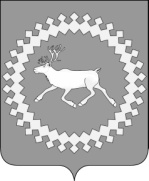 Администрациямуниципального района«Ижемский»«Изьва»муниципальнöй районса администрацияАдминистрациямуниципального района«Ижемский»Наименование Программы Программа комплексного развития социальной инфраструктуры муниципального образования сельского поселения «Кельчиюр» на 2017 – 2028 годы.Основание для разработки программы - Федеральный Закон № 131-ФЗ от 06.10.2003 «Об общих принципах организации местного самоуправления в Российской Федерации»; - Постановление Правительства Российской Федерации от 01 октября 2015 года №1050 «Об утверждении требований к программам комплексного развития социальной инфраструктуры поселений, городских округов»; - Генеральный план муниципального образования сельского поселения «Кельчиюр»; - Устав муниципального образования сельского поселения «Кельчиюр»;-  Программа социально – экономического развития муниципального образования сельского поселения «Кельчиюр»;Дата утверждения Программы Постановлением администрации МО МР «Ижемский» от 17 ноября 2017 года № 981Заказчик Программы Администрация МО  МР «Ижемский»Разработчик Программы Администрация МО  МР «Ижемский»Исполнители Программы Администрация сельского поселения «Кельчиюр», управление образования администрации МР «Ижемский»; отдел физической культуры и спорта администрации МР «Ижемский»; управление культуры администрации МР  «Ижемский».Основные цели Программы •	обеспечение безопасности, качества и эффективности использования населением объектов социальной инфраструктуры сельского поселения;•	обеспечение доступности объектов социальной инфраструктуры сельского поселения для населения в соответствии с нормативами градостроительного проектирования;•	обеспечение сбалансированного развития систем социальной инфраструктуры сельского поселения до 2028 года в соответствии с установленными потребностями в объектах социальной инфраструктуры; •	достижение расчетного уровня обеспеченности населения сельского  поселения услугами объектов социальной инфраструктуры в соответствии с нормативами градостроительного проектирования;•	обеспечение эффективности функционирования действующей социальной инфраструктуры сельского поселения.Основные задачи Программы а) повышение безопасности, качества и эффективности использования населением объектов социальной инфраструктуры поселения; б) обеспечение доступности объектов социальной инфраструктуры поселения для населения поселения в соответствии с нормативами градостроительного проектирования поселения; в) обеспечение сбалансированного, перспективного развитие социальной инфраструктуры поселения в соответствии с установленными потребностями в объектах социальной инфраструктуры поселения; г) обеспечение достижения расчетного уровня обеспеченности населения поселения услугами в областях образования, здравоохранения, физической культуры и массового спорта и культуры; д) повышение эффективности функционирования действующей социальной инфраструктуры Целевые показатели (индикаторы) обеспеченности населения объектами социальной инфраструктуры - количество отремонтированных зданий образовательных учреждений; - количество объектов, для которых разработана проектная документация и получено положительное заключение государственной экспертизы проектной документации; - площадь введенных в действие плоскостных сооружений; - количество введенных в эксплуатацию спортивных объектов; - количество отремонтированных зданий культуры (библиотека, ДК); - количество введенных в действие объектов культуры.Укрупненное описание запланированных мероприятийРазвитие жилых территорий. мероприятия по реконструкции, строительству объектов в областях: физическая культура и спорт, культура, здравоохранение.Срок и этапы реализацииПрограммы2017 г. – 2028 г.Объемы и источники финансирования Программы Общий объем финансирования Программы на 2017 – 2028 гг. составляет 0,00 рублей, в том числе, по годам:2017 г. – 0,00 руб.;2018 г. – 0,00 руб.;2019 г. – 0,00 руб.;2020 г. – 0,00 руб.;2020–2028 г. – 0,00 руб.;бюджет поселения – 0,00 руб.;иные внебюджетные источники – 0,00 руб.Ожидаемые результаты реализации программы Повышение качества, комфортности и уровня жизни населения сельского поселения.Нормативная доступность и обеспеченность объектами социальной инфраструктуры жителей сельскогопоселения.с. Кельчиюрд. Большое Галовод. Малое Галовод. Усть-Ижмад. Васильевкаитого:Всего дворов1428684170-482Дворы не сод. скот775148761252Дворы сод. скот65353694-230КРС всего33282588-174Коровы24212047-112Молодняк КРС97541-62Лошади всего70395598-262Конематки30152542-112Свиньи всего------Свиноматки------Молодняк свиней------Овцы594932-104Куры28-436-68Гуси, утки------Кролики45-4033-118№п/пМестоположениеобъектаПеречень мероприятийСрокиреализациимероприятия12341.д. Усть - ИжмаСтроительство школы-сада до 2028 г.2.с. КельчиюрСтроительство нового ФАП-а  до 2028 г.3.с. КельчиюрСтроительство административного здания: ЗАГСа, администрации СПдо 2028 г.4.с. КельчиюрРемонт МКД до 2028 г.5.д. Усть - ИжмаРемонт МКД до 2028 г.6.д .Б-ГаловоРемонт Дома культурыдо 2028 г.7.д .М-ГаловоРемонт детского сададо 2028 г.8.д. Усть - ИжмаСтроительство спортплощадкидо 2028 г.9.д. М - ГаловоСтроительство спортплощадки до 2028 г.10.д. Усть - ИжмаКапитальный ремонт Усть -Ижемского СДКдо 2028 г.№ п/пНаименованиеЕд.измер.Норма по СП 42.13330.201Нормативная потребность для 611 чел.В том числеВ том числеРазмеры зем. уч. проектир. объектовПримечание№ п/пНаименованиеЕд.измер.Норма по СП 42.13330.201Нормативная потребность для 611 чел.сохраняемаятребуется запроектироватьРазмеры зем. уч. проектир. объектовПримечание1234567891Детские дошкольные учреждения (детей до 7 лет)мест85% обеспеченности4343--Процент детей дошкольного возраста – 8,3% или 61 чел. из 611, 85% - 43чел.2Общеобразовательные школыучащиеся100% охвата6464--Процент детей школьного возраста – 10,5% или 64 чел. из 611 чел.-дети от 7 до 15 летучащиеся100% охвата6464--Процент детей школьного возраста – 10,5% или 64 чел. из 611 чел.- от 15-17 летучащиеся75%Нет данныхНет данных--Обучаются в МБОУ «Кельчиюрская СОШ»3Межшкольные учебно-производственный комбинатместо8% от общего числа школьников5-5-4Внешкольные учрежденияместо10% от общего числа школьников6-6-№ п/пНаименованиеЕд.измер.Норма по СП 42.13330.201Нормативная потребность для 335 чел.В том числеВ том числеРазмеры зем. уч. проектир. объектовПримечание№ п/пНаименованиеЕд.измер.Норма по СП 42.13330.201Нормативная потребность для 335 чел.сохраняемаятребуется запроектироватьРазмеры зем. уч. проектир. объектовПримечание1234567891Детские дошкольные учреждения (детей до 7 лет)мест85% обеспеченности2626--Процент детей дошкольного возраста – 9,3% или 31 чел. Из 335, 85% - 26чел.2Общеобразовательные школыучащиеся100% охвата----Обучаются в МБОУ «Усть-Ижемская ООШ» -дети от 7 до 15 летучащиеся100% охвата----Обучаются в МБОУ «Усть-Ижемская ООШ» - от 15-17 летучащиеся75%Нет данныхНет данных--Обучаются в МБОУ «Кельчиюрская СОШ»№ п/пНаименованиеЕд.измер.Норма по СП 42.13330.201Нормативная потребность для 474 чел.В том числеВ том числеРазмеры зем. уч. проектир. объектовПримечание№ п/пНаименованиеЕд.измер.Норма по СП 42.13330.201Нормативная потребность для 474 чел.сохраняемаятребуется запроектироватьРазмеры зем. уч. проектир. объектовПримечание1234567891Детские дошкольные учреждения (детей до 7 лет)мест85% обеспеченности4434--Процент детей дошкольного возраста – 11% или 52 чел. из 474, 85% - 44чел. Нуждающиеся в дошкольном образовании отсутствуют2Общеобразовательные школыучащиеся100% охвата8787--Процент детей школьного возраста – 18,35% или 87 чел. из 474 чел.-дети от 7 до 15 летучащиеся100% охвата8787--Процент детей школьного возраста – 18,35% или 87 чел. из 474 чел.- от 15-17 летучащиеся75%Нет данныхНет данных--3Межшкольные учебно-производственный комбинатместо8% от общего числа школьников8-8-4Внешкольные учрежденияместо10% от общего числа школьников10-10-№ п/пНаименованиеЕд.измер.Норма по СП 42.13330.201Нормативная потребность для 306 чел.В том числеВ том числеРазмеры зем. уч. проектир. объектовПримечание№ п/пНаименованиеЕд.измер.Норма по СП 42.13330.201Нормативная потребность для 306 чел.сохраняемаятребуется запроектироватьРазмеры зем. уч. проектир. объектовПримечание1234567891Детские дошкольные учреждения (детей до 7 лет)мест85% обеспеченности302370,2 гаПроцент детей дошкольного возраста – 11,4% или 35чел. из 306, 85% - 30чел.2Общеобразовательные школыучащиеся100% охвата1818---дети от 7 до 10 летучащиеся100% охвата1818--- от 10-17 летучащиесяНет данныхНет данных--Обучаются в МБОУ «Кельчиюрская СОШ»Наименование мероприятияФинансовые потребности, тыс. руб.Финансовые потребности, тыс. руб.Финансовые потребности, тыс. руб.Финансовые потребности, тыс. руб.Финансовые потребности, тыс. руб.Финансовые потребности, тыс. руб.Финансовые потребности, тыс. руб.Наименование мероприятиявсего2017 год2018 год2019год2020 год2021 год2022-2028 годыОбразованиеОбразованиеОбразованиеОбразованиеОбразованиеОбразованиеОбразованиеОбразованиеПроведение модернизации учебного, учебно-производственного оборудования и материально-технической базы образовательных учреждений, включая закупки компьютерной техники, школьных автобусов, спортивного инвентаря и оборудования, учебного и лабораторного оборудования, мебели, медицинского оборудования и др.0000000Открытие дополнительных групп для детей раннего возраста0000000Обновление содержания, форм, методов и технологий образования с целью повышения его качества0000000Повышение охвата детей всеми видами образования, развитие профильного обучения0000000Приведение системы образования в соответствие с запросами своевременной и перспективной системы хозяйства0000000Строительство школы-детского сада на 80 мест в д.Усть-Ижма350 00000350 000000Координатор подпрограммы.Отдел физкультуры и спорта МО МР «Ижемский».Исполнитель мероприятий подпрограммы.Отдел физкультуры и спорта МО МР «Ижемский».Цели подпрограммы.Развитие физической культуры и спорта в МО СП «Кельчиюр», создание условий, обеспечивающих возможность гражданам систематически заниматься физической культурой и спортом путем развития инфраструктуры спорта, популяризации массового и профессионального спорта (включая спорт высших достижений) и приобщения различных слоев общества к регулярным занятиям физической культурой и спортом.Задачи подпрограммы.Создание необходимых условий для сохранения и улучшения физического здоровья жителей МО СП «Кельчиюр» средствами физической культуры и спорта; пропаганда физической культуры, спорта и здорового образа жизни, приобщение различных слоев общества к регулярным занятиям физической культурой и спортом; укрепление материальнотехнической базы.Перечень целевых показателей подпрограммы.Удельный вес населения МО СП «Кельчиюр», систематически занимающегося физической культурой и спортом в общей численности населения. Обеспеченность спортивными сооружениями населения МО СП «Кельчиюр».Этапы и сроки реализации подпрограммы.Сроки реализации подпрограммы: 20172028 гг.Этапы не предусмотрены.Объёмы бюджетных ассигнований подпрограммы.Общий объём бюджетных ассигнований, необходимых для реализации мероприятий подпрограммы –  0 рублей, в том числе:в 2017 году – 0 тыс. рублей;в 2018 году – 0 тыс. рублей;за счёт средств республиканского бюджета – 0 тыс. рублей, в том числе:в 2017 году – 0 тыс. рублей;в 2018 году – 0 тыс. рублей;за счёт средств местного бюджета – 0 тыс. рублей, в том числе:в 2017 году – 0 тыс. рублей;в 2018 году – 0 тыс. рублей;№
п/пНаименование целевого показателяЕдиница измеренияЗначение показателей по годамЗначение показателей по годамЗначение показателей по годамЗначение показателей по годамЗначение показателей по годамЗначение показателей по годамЗначение показателей по годамЗначение показателей по годамЗначение показателей по годамЗначение показателей по годамЗначение показателей по годамЗначение показателей по годам№
п/пНаименование целевого показателяЕдиница измерения2017201820192020202120222023202420252026202720281.Удельный вес населения МО МР «Ижемский», систематически занимающегося физической культурой и спортом в общей численности населения посещений в смену21,7%24,5%27,2%29,9%32,6%35,3%38%40,7%43,4%46,1%48,8%51,5%2.Обеспеченность спортивными сооружениями населения МО МР «Ижемский»посещений в смену48,8%49,2%49,6%50%50,4%50,8%60,2%60,6%70%70,4%70,8%80,2%3Повышение количества населения систематически занимающихся физической культурой и спортом17,017,51818,51919,52020,53030,54040,5(тыс. рублей)(тыс. рублей)(тыс. рублей)Источник финансированияОбщий объём финансовых ресурсовОбщий объём финансовых ресурсовв том числе по годам реализациив том числе по годам реализациив том числе по годам реализациив том числе по годам реализациив том числе по годам реализациив том числе по годам реализациив том числе по годам реализациив том числе по годам реализациив том числе по годам реализациив том числе по годам реализациив том числе по годам реализациив том числе по годам реализациив том числе по годам реализациив том числе по годам реализациив том числе по годам реализациив том числе по годам реализациив том числе по годам реализациив том числе по годам реализацииИсточник финансированияОбщий объём финансовых ресурсовОбщий объём финансовых ресурсов2017 год2018 год2019 год2020 год2020 год2021 год2021 год2022 год2022 год2023 год2023 год2024 год2024 год2025 год2025 год2026 год2027 год2028 годФедеральный бюджет00000000000000000000Республиканский бюджет00000000000000000000Местный бюджет00000000000000000000Всего00000000000000000000тыс. рублейтыс. рублейтыс. рублейтыс. рублейтыс. рублейтыс. рублейтыс. рублейтыс. рублейтыс. рублейтыс. рублейN
п/пНаименование мероприятияИсточник финансированияОбъём финансированияВ том числеВ том числеВ том числеВ том числеНепосредственный результат реализации мероприятияИсполнителиN
п/пНаименование мероприятияИсточник финансированияОбъём финансирования2017 год2018 год2019 год2020 год123456791011КельчиюрКельчиюрКельчиюрКельчиюрКельчиюрКельчиюрКельчиюрКельчиюрКельчиюрКельчиюр1Строительство спортивной площадки с. КельчиюрВсего00000Увеличение площади спортивных объектов на 0 м2Отдел физической культуры и спорта администрации МО МР «Ижемский»1Строительство спортивной площадки с. Кельчиюрфедеральный бюджет00000Увеличение площади спортивных объектов на 0 м2Отдел физической культуры и спорта администрации МО МР «Ижемский»1Строительство спортивной площадки с. Кельчиюрреспубликанский бюджет00000Увеличение площади спортивных объектов на 0 м2Отдел физической культуры и спорта администрации МО МР «Ижемский»1Строительство спортивной площадки с. Кельчиюрместный бюджет00000Увеличение площади спортивных объектов на 0 м2Отдел физической культуры и спорта администрации МО МР «Ижемский»Показатели Ед. измерения 2017Число организаций культурно-досугового типа единица 4Численность работников организаций культурно-досугового типа с учетом обособленных подразделений (филиалов), всего человек 8Численность специалистов культурно-досуговой деятельности человек 8Число библиотек единица 2Численность работников библиотек с учетом обособленных подразделений (филиалов), всего человек 1Численность библиотечных работников в библиотеках с учетом обособленных подразделений (филиалов) человек 2Число детских музыкальных, художественных, хореографических школ и школ искусств, человек человек 0Численность работников детских музыкальных, художественных, хореографических школ и школ искусств с учетом обособленных подразделений (филиалов), всего с преподавателямичеловек 0Численность преподавателей детских музыкальных, художественных, хореографических школ и школ искусств с учетом обособленных подразделений (филиалов) человек 0Число кинотеатров и киноустановок, единица единица 0Численность работников кинотеатров и киноустановок, человек человек 0Наименование мероприятияФинансовые потребности тыс.руб.Финансовые потребности тыс.руб.Финансовые потребности тыс.руб.Финансовые потребности тыс.руб.Наименование мероприятия2018201920202021-2028Развитие материально – технической базы учреждений культуры 0000Капитальный ремонт Дома досуга в д. Большое Галово0Согласно ПСДСогласно ПСД0